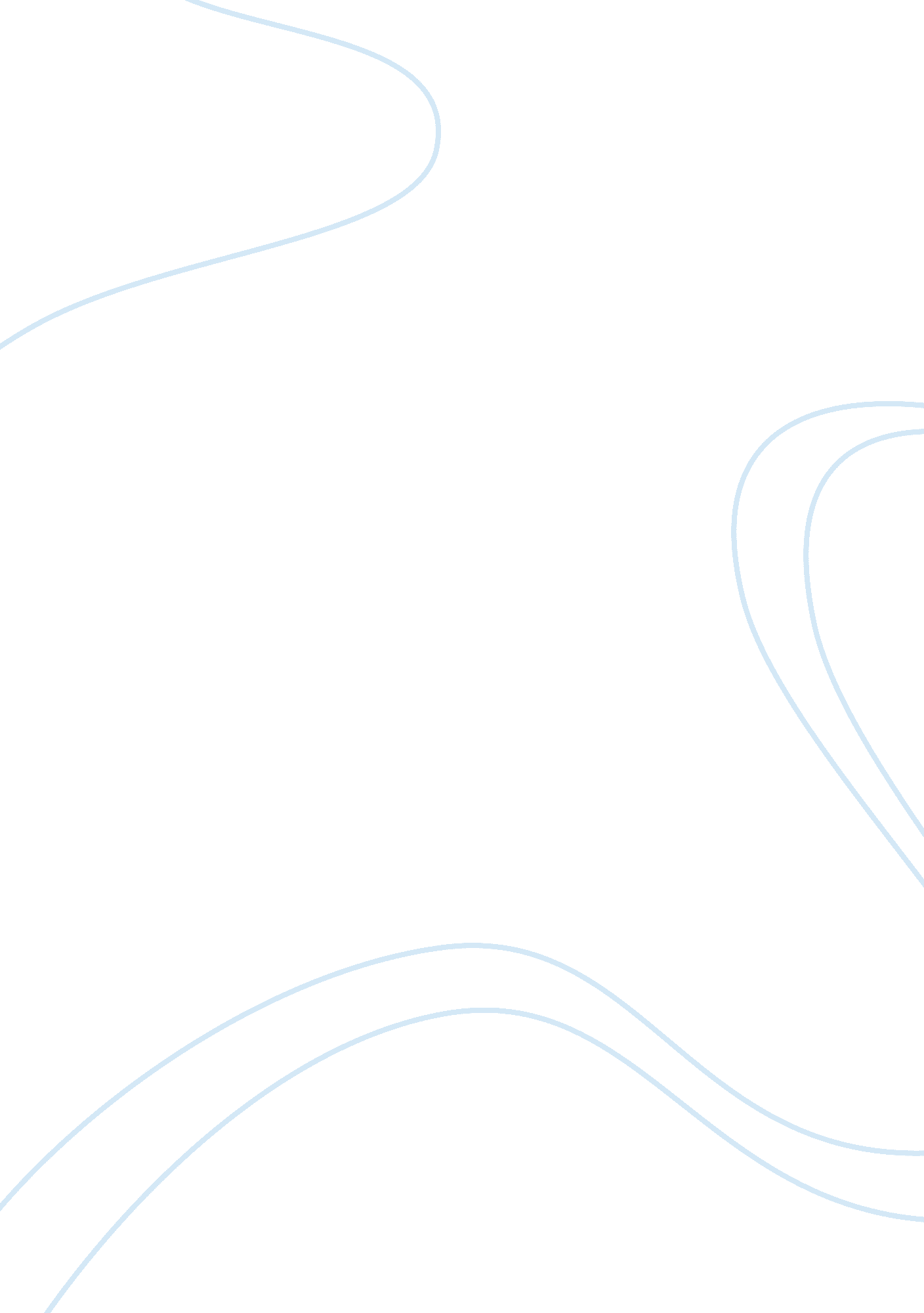 Sodium 1-octanesulfonate c8h17nao3s structure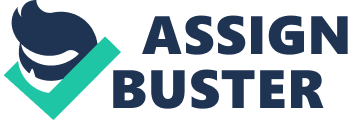 Contents Safety: Experimental data Predicted – ACD/Labs Predicted – ChemAxon Experimental Physico-chemical Properties Experimental Melting Point: Miscellaneous Appearance: Safety: Predicted data is generated using the ACD/Labs Percepta Platform – PhysChem Module No predicted properties have been calculated for this compound. Click to predict properties on the Chemicalize site Molecular Formula C 8 H 17 NaO 3 S Average mass 216. 273 Da Density Boiling Point Flash Point Molar Refractivity Polarizability Surface Tension Molar Volume 300 °COakwood[009637] 300 °CAlfa AesarA14292 300 °COakwood[009637] 300 °CLabNetworkLN00189149 White PowderNovochemy[NC-44330] 20/21/22Novochemy[NC-44330] 20/21/36/37/39Novochemy[NC-44330] GHS07; GHS09Novochemy[NC-44330] H332; H403Novochemy[NC-44330] IRRITANTMatrix Scientific091211 P102; P210; P262; P270; P302+P352; P308+P313Novochemy[NC-44330] R52/347Novochemy[NC-44330] WarningNovochemy[NC-44330] Density: Boiling Point: Vapour Pressure: Enthalpy of Vaporization: Flash Point: Index of Refraction: Molar Refractivity: #H bond acceptors: #H bond donors: #Freely Rotating Bonds: #Rule of 5 Violations: ACD/LogP: ACD/LogD (pH 5. 5): ACD/BCF (pH 5. 5): ACD/KOC (pH 5. 5): ACD/LogD (pH 7. 4): ACD/BCF (pH 7. 4): ACD/KOC (pH 7. 4): Polar Surface Area: Polarizability: Surface Tension: Molar Volume: 